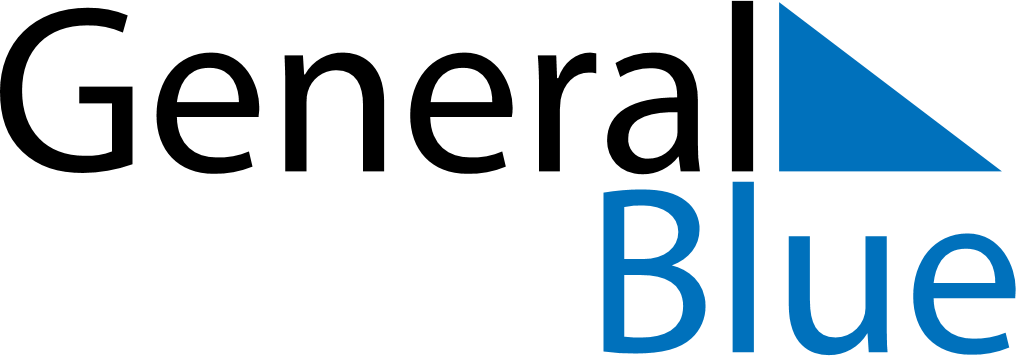 Q3 of 2020Svalbard and Jan MayenQ3 of 2020Svalbard and Jan MayenQ3 of 2020Svalbard and Jan MayenQ3 of 2020Svalbard and Jan MayenQ3 of 2020Svalbard and Jan MayenQ3 of 2020Svalbard and Jan MayenQ3 of 2020Svalbard and Jan MayenJuly 2020July 2020July 2020July 2020July 2020July 2020July 2020July 2020July 2020SundayMondayMondayTuesdayWednesdayThursdayFridaySaturday123456678910111213131415161718192020212223242526272728293031August 2020August 2020August 2020August 2020August 2020August 2020August 2020August 2020August 2020SundayMondayMondayTuesdayWednesdayThursdayFridaySaturday12334567891010111213141516171718192021222324242526272829303131September 2020September 2020September 2020September 2020September 2020September 2020September 2020September 2020September 2020SundayMondayMondayTuesdayWednesdayThursdayFridaySaturday1234567789101112131414151617181920212122232425262728282930